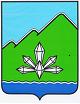 АДМИНИСТРАЦИЯ ДАЛЬНЕГОРСКОГО ГОРОДСКОГО ОКРУГА ПРИМОРСКОГО КРАЯПОСТАНОВЛЕНИЕ03 июля 2014 г.                                       г.Дальнегорск                                      № 575-паО внесении изменений в постановление администрации Дальнегорского городского округа от 30.01.2014  № 53-па «О создании  контрактной службы администрации Дальнегорского городского округа»В соответствии с Федеральным законом от 05.04.2013 № 44-ФЗ                             «О контрактной системе в сфере закупок товаров, работ, услуг для обеспечения государственных и муниципальных нужд», руководствуясь Уставом Дальнегорского городского округа, администрация Дальнегорского городского округа  ПОСТАНОВЛЯЕТ: Внести изменения в постановление администрации Дальнегорского городского округа от 30.01.2014 № 53-па «О создании контрактной службы администрации Дальнегорского городского округа»:1.1. Ввести в состав контрактной службы администрации Дальнегорского городского округа:Хаустова  О.О.    –  и.о. начальника отдела жизнеобеспечения администрации Дальнегорского городского округа, должностное лицо контрактной службы, ответственное за предмет закупки, являющееся инициатором закупки в рамках функций и полномочий отдела жизнеобеспечения и реализации целевых программ, относящихся к компетенции  отдела.Заболотскую Е.Е. – начальника отдела по делам ГО и ЧС и мобилизационной работе администрации Дальнегорского городского округа, должностное лицо контрактной службы, ответственное за предмет закупки, являющееся инициатором закупки в рамках функций и полномочий отдела по делам ГО и ЧС и мобилизационной работе и реализации целевых программ, относящихся к компетенции  отдела. Воронова В.Ю. – начальника Краснореченского территориального отдела администрации Дальнегорского городского округа, должностное лицо контрактной службы, ответственное за предмет закупки, являющееся инициатором закупки в рамках функций и полномочий отдела.Корнилову Е.А. – начальника Рудно-Пристанского территориального отдела администрации Дальнегорского городского округа, должностное лицо контрактной службы, ответственное за предмет закупки, являющееся инициатором закупки в рамках функций и полномочий отдела.Мирошкина В.П. -  начальника Сержантовского территориального отдела администрации Дальнегорского городского округа, должностное лицо контрактной службы, ответственное за предмет закупки, являющееся инициатором закупки в рамках функций и полномочий отдела.Чудную Е.В. - начальника Каменского территориального отдела администрации Дальнегорского городского округа, должностное лицо контрактной службы, ответственное за предмет закупки, являющееся инициатором закупки в рамках функций и полномочий отдела.Должностным лицам, перечисленным в п.1.1 настоящего постановления, в срок до 15 июля 2014 г. дополнить раздел «Должностные обязанности» своих должностных инструкций обязанностями, указанными в разделе 3 Положения о контрактной службе администрации Дальнегорского городского округа, утвержденного постановлением администрации Дальнегорского городского округа от 30.01.2014 № 53-па.    Контроль исполнения настоящего постановления возложить на Первого заместителя главы администрации Дальнегорского городского округа Приморского края Козыреву Р.Р.Глава Дальнегорского городского округа 				                                                          И.В. Сахута